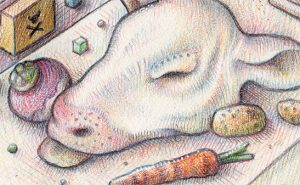 Confrérie Rochelaise de la Tête de Veau « pour la qualité , le goût et les saveurs des produits de nos terroirs »Recette facile pour 6 à 8 personnes pour une Excellente Tête de Veau Les ingrédientsune tête de veau de race bovine à viande, désossée paletot et langue, poids autour de 3kg achetés chez votre tripier préféré.50 g de farine délayée dans un verre à vin de vinaigre blanc.une grosse tête d’ail, violet de préférence, dont on s’est gardé de peler les gousses et coupée en deux.quatre carottes coupées en gros tronçons.deux branches de céleri en conservant les feuilles pour plus de goût.trois gros oignons non épluchés pour le goût et piqués individuellement, de 3 clous de girofle.un gros bouquet garni ficelé composé de laurier, de thym, de vert de poireau.sel et poivre en grain concassé .La réalisation24h avant, faire dégorger la tête et sa langue dans un gros volume d’eau qui devra être changé plusieurs fois .le jour de la préparation, dans une grosse marmite, y déposer la farine délayée dans le vinaigre blanc  puis ajouter une dizaine de litres d’eau froide, mélanger le tout, incorporer tous les autres ingrédients et mélanger encore. Porter votre « blanc » à ébullition et plonger y le paletot et la langue entière. Lorsque l’ébullition réapparaît laisser cuire à feu réduit pendant au moins 2h00.pendant la cuisson de la tête, peler vos légumes, carottes, pommes de terre, navets, rutabagas, céleris, etc. …, c’est selon, qui constitueront la garniture du plat ; et les cuire à « l’anglaise ».Compter suivant le nombre de légumes choisis , entre ½ à 1 de chaque sorte par personne.sortir la tête de veau et sa langue une fois cuite , et les couper en morceaux après avoir préalablement enlevé la peau de la langue qui se détache facilement .servir chaud accompagnée d’une sauce vinaigrée à notre façon          20 cl d’huile d’olive          60 cl de vinaigre de vin rouge ou de cidre          une cuillérée à soupe de moutarde de Dijon          20 g de cornichons émincés          20 g de câpres coupés en touts petits morceaux          un oignon et une échalote émincés finement          trois oeufs durs incorporés blancs et jaunes façon mimosas          cerfeuil , ciboulette , estragon etc. ….Il est possible de la servir aussi avec les sauces traditionnelles ravigote ou gribiche .Bon appétit ……Sauce Ravigote pour 8 personnes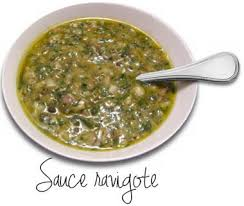 Vinaigrette :6 cl de vinaigre de Xéres18 cl d’huile d’olive ou de pépin de raisin3 g de moutarde à l’ancienneSel et poivre du moulinGarniture ravigote :persil , cerfeuil , fines herbes hachés32 g de câpres hachés1 gros oignonsPréparation :Hacher les câpresHacher les herbes au ciseauHacher les oignonsAjouter les trois garnitures hachéesAssaisonner si nécessaireServir légèrement tièdeSauce Gribiche pour 8 personnes 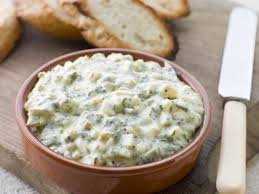 Ingrédients :6 œufs3 g de moutarde à l’ancienne6 cl d’huile d’arachide ou de colza3 cl de vinaigre d’alcoolSel et poivre du moulin16 g de cornichons hachés16 g de câpres hachés10 g de ciboulettes hachés au ciseau10 g d’estragon hachés au ciseau10 g de cerfeuil hachés au ciseauLes ingrédients doivent tous être à température ambiante au moment de composer la sauce . Sortez-les au moins une heure avant de commencer .Préparation :1-Ecraser les jaunes d’œuf2-Ajouter la moutarde3-Monter la mayonnaise4-Ajouter le vinaigre5-Saler et poivrer6-Incorporer les câpres , les herbes hachées et les blanc d’œufs dur coupés finementDressage :Avant de servir faites chauffer le faitout contenant la viande et les légumes et ensuite régalez vous !Le conservateur de la RecetteLe Chancelier GouverneurAlain DEGORCEIX